KURZ KAPITÁNA NÁMORNÉHO REKREAČNÉHO PLAVIDLA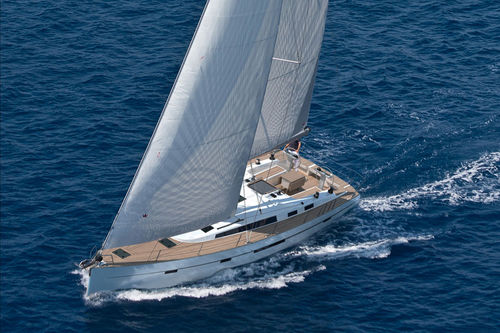 Ústav telesnej výchovy a športu UPJŠ v Košiciach v spolupráci so Skipper Academy PU v Prešove organizuje kurz kapitána námorného rekreačného plavidla.MIESTO: 	Prešovská univerzita PU v Prešove (miestnosť bude upresnená)TERMÍN:Kurz:     					29. 03. 2014 – 30. 03. 2014,					05. 04. 2014 – 06. 04. 2014Skúška:  					11. 04. 2014CENA KURZU A SKÚŠKY:Pre študentov a zamestnancov UPJŠ		200 eurPre ostatných				300 eurSPROSTREDKUJÚCA OSOBA: doc. Mgr. Rastislav Feč, PhD.EMAIL:	 rastislav.fec@upjs.skPreukaz vydáva Námorný úrad SR. Preukaz je medzinárodný a má časovo neobmedzenú platnosť. Oprávňuje viesť motorovú loď alebo plachetnicu na mori do dĺžky 24 m a vzdialenosti 12 NM (námorných míľ) od pobrežia s maximálnym počtom ľudí na palube 12.Pre získanie preukazu je potrebný aj praktický kurz, absolventi teoretickej skúšky budú na praktický kurz uprednostnení pred tými, ktorí sa teoretickom kurze nezúčastnia a budú mať záujem len o plavbu. Teoretická skúška nie je podmienkou účasti na plavbe, ale bez teoretickej skúšky nie je možné vydať preukaz kapitána námorného jachtingu.ZÁUJEMCI HLÁSTE SA NA VYŠŠIE UVEDENEJ EMAILOVEJ ADRESE.